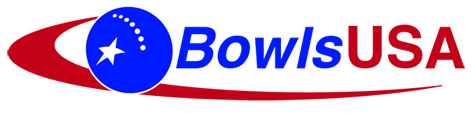    	              Grant ProgramFor the second year in a row, Bowls USA has participated in “loyalty programs” and “incentives” for 100% Bowls USA clubs. The Grant Program has been the appropriate way to “give back” to those clubs that support Bowls USA.A committee, consisting of Alice Birkinshaw, BowlsUSA Treasurer, Ginger Harris,councilor (PIMD), and Glorianne Mather, councilor (CED), administered the program for 2017.  We are pleased to report that 18 clubs from 6 divisions expressed interest and will be receiving funding in 2017.The Mission of the Grant Program is to provide funds for 100% Bowls USA clubs to promote club development and to assist recruiting and retaining members. Grant funds may be used for projects that are intended to attract new members or to improve the playing experience of the club. We also specified that funds could not be used for food and/or refreshments.The total amount of grant funds available for 2017 is $7,500.  After review of all Grant Requests, the Committee has awarded the following grants:Sun City Center-SE-$500.00 for Greens Maintenance in preparation for the 2017 US Open.San Diego LBC-SW-$500.00 for Greens MaintenanceOxnard-Joslyn LBC-SW for $400.00 for Advertising and Club EquipmentAshville LBC-SE-$500.00 for Greens MaintenanceMt. Dora LBC-SE-$450.00 for Repairing BackboardsFriendly Valley LBC- SW-$500.00 for Greens MaintenanceLakeland LBC- SE-$300.00 for Playing Carpet MaintenanceSanta Barbara LBC-SW-$500.00 for Greens MaintenanceHermosa Beach LBC-SW-$500.00 for Replacing BackboardsSan Francisco LBC-PIMD-$500.00 for Promotional Membership Materials Williamsburg LBC-NE-$500.00 for Bowling Facilities RentalSarasota LBC-SE-$500.00 for New FencingFrick Park LBC-NE-$175.00 for Repairing BackboardsOakland LBC-PIMD-$500.00 for Greens MaintenancePinehurst LBC-SE-$100.00 for Repairing RakesJefferson Park LBC-NW-$500.00 for Clubhouse EquipmentMilwaukee Lake Park LBC-C-$500.00 for a Greens MowerLaguna Beach LBC-SW-$200.00 for Purchase of Youth Bowls. Bowls USA is stronger because of the support of all of its members, and we hope that these funds will help 100% clubs share our sport with their communities. We look forward to hearing about clubs' successes in recruiting members and improving their playing conditions.  Continuation of this program will be discussed at the upcoming Annual General Meeting to be held before the US Open at Sarasota in November.  Questions and comments are welcome! Good Bowling to Everyone!!!!!